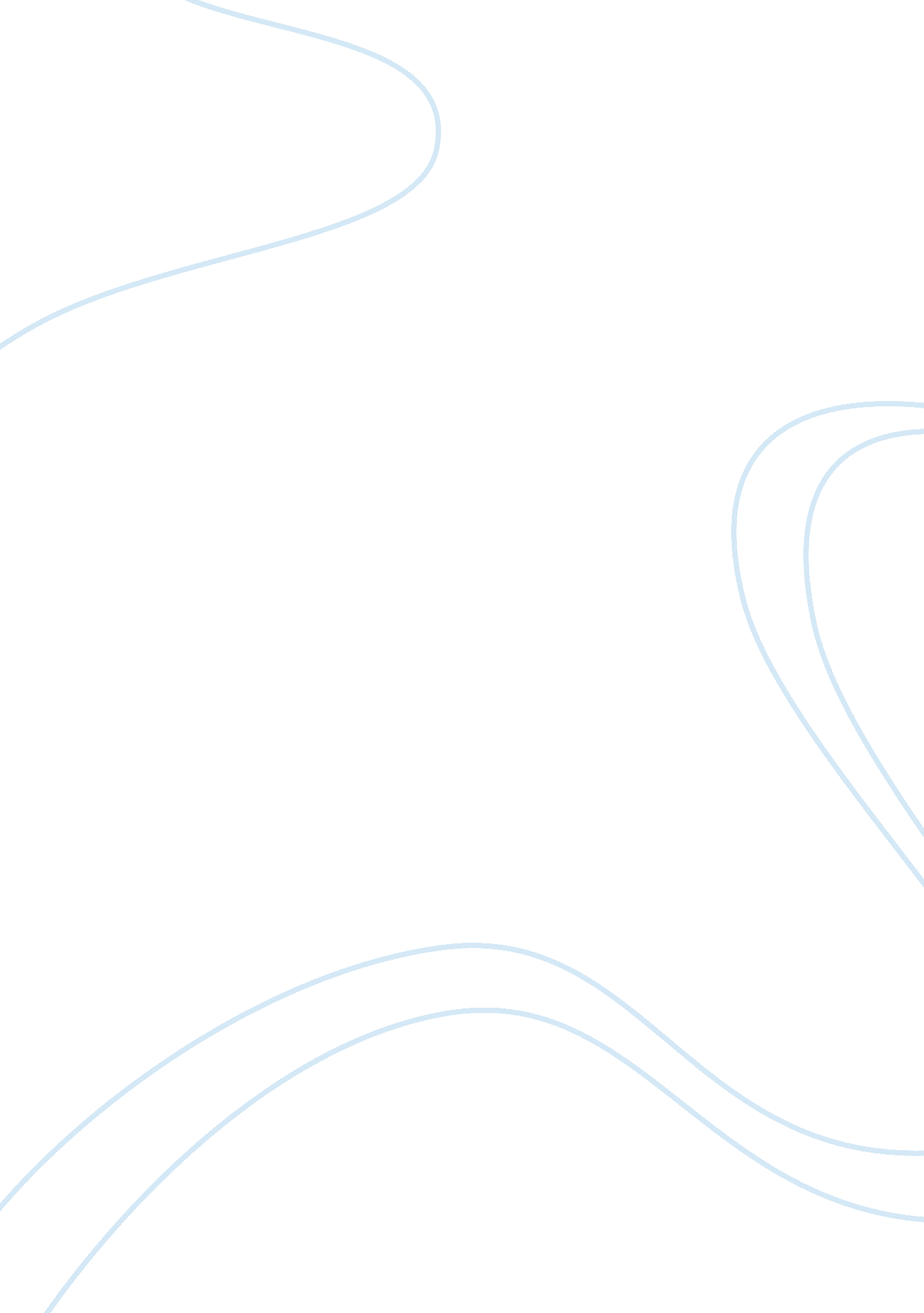 Comparative the brand barista vs cafÉ coffee day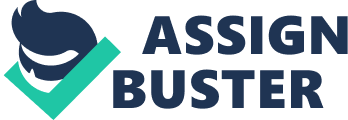 It all began around 1000 A. D. when Arab traders began to cultivate coffee beans In large plantations. They began to boil the beans creating a drink they calle’QAHWA’ Which translates to ‘ that which prevents sleep’? The drink has become widely popular, and need for coffee beans grew. The brief timeline for the growth of coffee, cafés and Everything related is given below: First discovery of coffee berries. Legend of goat herder Kalid of Ethiopia, who notices goats are friskier after eating Red barriers of a local shrub. Experiments with the berries himself and begins to feel happier. The first coffee trees are cultivated on the Arabian Peninsula. Coffee is firstly roasted And boiled by Arabs making ‘ QAHWA’. The first coffee house opened in Italy in1654. b. The Coffee Café day Industry The Coffee Café day organization is currently one of the biggest and fastest growing Sectors (business) in INDIA. The industry consists of a mix of individual cafés, hotel cafés and retail café chains. Individual Cafés: The main bulk of revenue earned, individual cafés, run mostly by families and friends. It is a relatively unorganized sector. There is millions of such cafés Around the world, and they are provided customers by friendly homely, casual experience. These cafés are mainly in Europe, where every little town or village and city has local Cafés, where people gather together for enjoy the party; get to gather and major things conversation over coffee. 2. THE BARISTA INDUSTRY Barista coffee was establishes in 1999 with the aim of identifying growth opportunities in the coffee business. More significantly, barista believes they have quickly to spot a latent need waiting to be Trapped. Coffee lover person seek a complete experience. One that combines intelligent positioning with the right product mix and carefully designed Cafés. In other words, customers seek an “ experiential lifestyle brand”. a. Marketing Mix Coffees & Teas Refreshing Eatables Coffee with Milk Smoothies Sandwiches Cappuccino Cafe Mocha Caffe Latte Guava Mango Grape Paneer Tikka Cheese & Tomato Chicken Tikka Smoked Chicken Black Coffee Granitas Rolls Espresso Italian EsperanoTM Americano Blue Curacao Lime Ice Mixed Fruit Tango Guava Crush Kadhai Planer Roll Chicken Masala Roll Dessert Coffees Milk Based Pastas Latte Bianco Cafe Borgia Strawberry Freeze Mocha Freeze Espresso Tangy Tomato Pasta Creamy Chicken Pasts Cold Coffees Iced Tea Other Food BrrristaTM Brrrista Frappe Brrrista BlastTM Iced café Mocha Lemon Peach BBQChicken Croissant Coffee Add-ons Other Drinks Desserts Various Flavours Chocolate Fudge Whipped Cream Espresso Shot Ice Cream Scoop Ginger Fizz Kinley Water Walnut Brownie Mocha Excess Chocolate Excess Dark Temptation Chocolate Mousse Chocolate Chip Muffin Almond Raisin Muffin Apple Cake Teas Assam English breakfast Darjeeling Earl Grey Distributed. b. Merchandise Tiramisu Flavors Coffee Mugs Blue Curacao Barista French Press Barista Coffee Beans Printed T-Shirt Toffee & Mouth freshener Process: The food and beverages order and delivery process at same in cafe coffee day and Barista is based on self- service, where a customer goes up to the counter to place his order, and goes back to the counter to pick his delivery himself. c. Human Resources Barista and cafe coffee day’s growth has sparked of a greater need for more and more human resources. This poses a challenge for both cafes to ensure that their employees are all across the country well trained and provide consistent service at every outlet. Recruitment & Selection: Barista currently opens a new outlet somewhere in the country every 10-12 days. The Spurt of growth can only be successful if they have the right people working for them. The high expansion means that more staff is needed immediately at the Counter Staff And Field Staff Level. This is only possible is Barista uses the correct recruitment and Selection policy 3. STUDY ON CAFÉ COFFEE DAY a. Corporate Profile It was in the golden soil of Chikmagalur that a traditional family owned a few acres of coffee estates, which yielded rich coffee beans. Soon Amalgamated Bean Coffee Trading Company Limited, popularly known as Coffee Day was formed. With a rich coffee Growing tradition since 1875 behind it coupled with the opportunity that arose with the deregulation of the coffee board in the early nineties, Coffee Day began exporting coffee To the connoisseurs across USA, Europe & Japan. In the calendar year 2000, Coffee Day exported more than 27000 tonnes of coffee valued at US$ 60 m to these countries and, for the second time in its short career of 7 years retained the position as the largest coffee exporter of India. Coffee Day Comprises of the following Sub Brands Coffee Day – Fresh & Ground Café Coffee Day Coffee Day – Vending Coffee Day – Xpress Coffee Day – Exports Coffee Day – Perfect Café Coffee Day currently owns and operates 1050 cafes in all major cities in India. And two cafe out of the INDIA It is a part of India’s largest coffee conglomerate named cafe Coffee Day, Rs. 200 crore ISO 9002 certified company. Coffee Day’s most unique aspect is that it grows the coffee it serves. Achievement Coffee – Winner of Platinum, Gold, Silver and Bronze medals at the India Barista Championship 2002 Product or cafe menu Coffees & Teas Refreshing Alternatives Eatables Hot Coffee Granitas Melting Moments Espresso Espresso Americano Macchiato Cappuchino Café Latte Chococinno Café Mocha Irish coffee Blood Orange Cool Blue Pineapple Crush Emerald Ice Ruby Surprise Banana n’ Walnut Cake Banana Chocolate Mousse Banana Caramel pie Chocolate Doughnut Cookies Marble Cake Pineapple Getaux Chocolate Cake International Coffee Smoothies Ice Creams Colombian Juan Valdez Ethiopian Qahwah Kenyan Safari Mango Colada Strawberry Colada Vanilla Chocolate Seasons Best Cold Coffee Cremona’s Quick Bites Sweet Mint Cold Sparkle Brandied Banana Tropical Iceberg Iced Eskimo Litchi Ginger Spice Pina Colada Samosa Puff Pizza Croissant French Fries Kathi Roll Wraps Biryani Sandwiches Kulcha Burger Pasta Masala Sandwich Coffee Add-ons Cool Refreshers Honey Flavored Syrups Red Eye Whipped Cream Scoop of Ice cream Chocolate Sauce Fruit Juices Mineral Water Teas Assam Tea Masala Chai Lemon ‘ n Ice Tea Kashmiri Qahwah Apple n Cranberry ice tea Merchandising: At Café Coffee Day merchandise has started more as a sentimental thing than as a revenue stream. They wanted to reward coffee lovers and they started selling mugs. People wanted to wear something that reminded them of the cafe so they designed T-shirts and sold thousands of those. But soon it has become a serious business. 5 per cent of their revenue comes from the merchandising. Café Coffee Day sold lots of young merchandise by its stores: Caps T-Shirts Bags Mugs Coffee Filters Coffee Powders Coffee Mints Pens Order Process: The Café Coffee Day is based on self-service, where the customers go to the counter to place their order. Whereas they are delivered by own, where they wait for some time for the customer to pick up the order but if the customers take too if long then the order delivered on customer table. Locations: Café Coffee Day looked to cater to their target market by strategically located outlets. Their outlets are generally located in High Street/ Family Entertainment Centers. Considering their generic appeal, there are Barista outlets located in and around Malls, Cinemas, Colleges, Offices, etc. This endorses their brand image of a café that appeals to coffee lovers of all ages. c. Human Resources With the boost in the number of their retail outlets, Café Coffee Day had to concentrate On the quality and quantity of their human resource in order to meet up with the set Standards. They make sure that the employees all across the country are well trained and provide consistent services at every outlet. Recruitment & Selection: It is the process of differentiating between applicants in order to identify those with a greater likelihood of success in a job. The role of selection in an organization’s Effectiveness is crucial for at least two reasons; first work performance depends on Individuals and second because of the costs incurred in hiring individuals is enormous for An organization. 1. Psychometric tests, Behavioural Intelligence Test, Logical thinking and Comprehension Test. 2. Application blank. 3. Personal Interview, Operations Interview, Regional Manager Interview. For Area Manager: 4. SURVEY ANALYSIS a. Taste & Quality of Products The first parameter that respondents were asked to rate was the taste and the quality of the products available at both Barista and Café Coffee Day. Essentially these products are Coffees, Other Drinks (like Granitas, Cremosas etc.), eatables and desserts. Finding out how customers feel about the taste and quality of products offered, could help both these organizations improve their share, by adapting and improving their products. Prices Customer’s perception of prices plays a very important role in a service sector industry. Because of the intangible nature of a service, prices are often regarded an approximate indicators of quality. Pricing policy affects the cafés revenue directly. The higher the price, the larger the profit margins, but the lower the price, the higher the market share. In a retail café chain though, volumes are what count- that’s why the more competitive the price is, the better For the firm. b. Comparative Rating – Order Time Order Time is the time taken from when the customer wants to place an order, till when The order process is completed. The order process largely affects the order time. Café Coffee Day scored higher than Barista. Some respondents attributed Café Coffee Day’s faster order time to the fact that they had More staff on hand than Barista (in a café of the same average size). to their taste Availability The availability of products is essential to ensure customer order fulfillment it. People visit cafés primarily because they serve coffee and eatables. These are their basic products, without which the café itself would cease to exist. That’s why it is essential for cafés to make sure the food and drinks they have on their menu are available to customers when they place their order. For the purpose of this survey, respondents were asked to rate the availability of the coffee, drinks, eatables/ snack and desserts of their choice. c. Comparative Rating – Coffee of Choice Making the coffee of choice available to the customer poses a different sort of problem to cafés. While a plain black coffee or milk- based coffee is always available, the flavored coffees, which are not ordered very often, may be unavailable due to insufficient supply caused by varied demand. Considering coffee is their core product, both cafés performed exceptionally well. Barista was marginally ahead of Café Coffee Day, 5. CONCLUSION Barista 1. Average taste & quality of products: According to the market survey, other than their Dessert, Barista got only an average rating for the taste & quality of their products. Considering their strong brand image of being the coffee- lover’s traditional café, they have not performed up to expectations in this area. 2. Perceived as an expensive brand: Customer perceptions of Barista’s prices and value for money are quite negative. Even though the prices of Barista and Café Coffee Day are almost identical, Barista is still perceived as the more expensive brand. a. Café Coffee Day 1. Weak brand image: The Café Coffee Day brand, although clearly a youth- oriented brand, lacks the power and strength expected to maintain brand loyalty. The brand doesn’t project a clear image to customers about what Café Coffee Day is all about. This could prove as a deterrent during future national and international expansion. 2. Inefficient human resources: According to the market survey, Café Coffee Day’s staff received only an average rating for their behavior and service. Café Coffee Day needs to work hard at this aspect, especially considering they are a service sector organization that is looking at large expansion. b. RECOMMENDATION & SUGGESTIONS Barista •€ Barista has an extremely strong brand image, but they need to work hard on improving their customer perception of being and expensive brand. Barista and more expensive brand. •€ That’s why my first recommendation for Barista is, to carry out a promotion campaign to ensure that their target market is well aware of their current low prices. This would help change customer perception and turn Barista into an affordable brand. Café Coffee Day •€ Café Coffee Day has done extremely well so far to project itself as an affordable youth- oriented brand. But there are still certain areas where their brand needs to be much stronger. •€ With regard to the physical evidence associated with the brand, Café Coffee Day needs to do a lot of work if they hope to catch up with Barista. My first recommendation for Café Coffee Day is to clean up the décor at every outlet, wherever unnecessary advertising is taking place. 